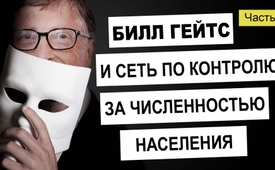 Часть 3: Билл Гейтс и сеть по контролю за численностью населения.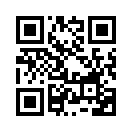 Кто такой Билл Гейтс? Он просто мотивирован деньгами? Является ли это непрекращающееся стремление к вакцинации всего населения Земли только результатом жадности? Или есть что-то еще, что движет этот ход событий. Как показывает третья часть Corbet-доклада, деньги не являются конечной целью благотворительной деятельности Гейтса.УОРРЕН БАФФЕТТ: “Привет всем!“
ДЕТИ: “Мистер Би!“
РОБОТ: “В чем ваша секретная миссия?“
УОРРЕН БАФФЕТТ: “Это не моя миссия, а идея нашего хорошего друга мистера Билла Гейтса".
БИЛЛ ГЕЙТС: “Привет, дети!“
МАЛЬЧИК: "Реальный, настоящий Билл, лично? Билл?"
ДЕВОЧКА: "Он пытается сказать, что мы большие фанаты, мистер Гейтс".
ИСТОЧНИК: Любопытно, что писаки Билла Гейтса, пиарщики, большинство из которых работают в крупных компаниях, финансируемых Фондом Билла и Мелинды Гейтс, последовательно изображают этого монотонного разработчика программного обеспечения, как мультипликационного супергероя, который использует свою суперсилу, своё богатство, чтобы спасти планету.
ГОЛОС ЗА КАДРОМ: "За закрытыми дверями в этом кампусе Нью-Йорка - тайное собрание одних из самых могущественных людей в мире: Гейтс, Баффетт, Блумберг, Уинфри. Это было, как... ну, это было, как у супергероев. 
ГОЛОС В МУЛЬТФИЛЬМЕ: «В Большом зале Лиги Справедливости собрались четыре величайших героя мира». 
ИСТОЧНИК: Но эти приправленные комиксами гимны хвалы говорят вам больше, чем вы знаете о Гейтсе и других мегабогатых филантропах, которых пытаются боготворить. Они открывают, что идея бескорыстного миллиардера-доброжелателя настолько невероятное произведение фантастики, что его можно увидеть только в виде мультфильма в субботу утром. Как мы видели, в наших первых двух выпусках о роли Билла Гейтса в качестве мирового лидера в области здравоохранения, кажущаяся бескорыстной щедрость семьи Гейтсов через их одноименный фонд, действительно значительно увеличила их собственное богатство, при этом личное состояние Билла Гейтса только за последние 10 лет удвоилось.
Но этот захват государственной системы здравоохранения и удивительно наглый шаг по вакцинации всех людей на планете был связан с деньгами не в первую очередь. Эти 2 темы бы-ли раскрыты в Части 1 "Монополизация Билла Гейтса в области мирового здравоохранения" и Части 2 "План Билла Гейтса по вакцинации мира". Невообразимое богатство, которое накопил Гейтс, теперь используется для покупки чего-то гораздо более полезного: контроль. Контроль не только над учреждениями мирового здравоохранения, которые могут координировать всемирную программу иммунизации, или над правительством, которое закажет такую беспрецедентную кампанию, но и над самим населением мира.
Тема сегодняшнего Corbett доклада: "Билл Гейтс и сеть регулирования численности населения".
Глупый с журналистской точки зрения репортаж "Доброе утро, Америка" о таинственном собрании миллиардеров, которое состоялось в Нью-Йорке в 2009 году, был полным провалом. Он перечислил некоторых участников совещания и их общее имущество.
ДЖОН БЕРМАН: "Гейтс, Баффетт, Блумберг, Уинфри, наряду с другими участниками встречи, включая Джорджа Сороса, Теда Тернера, Дэвида Рокфеллера, располагают активами, превышающими 125 миллиардов долларов".
ИСТОЧНИК: Затем обратились к главному редактору журнала Forbes, чтобы получить представление о том, каково это - быть свидетелем такого богатства.
ГЛАВНЫЙ РЕДАКТОР: "Быть в этом помещении, чтобы увидеть встречу мыслителей, было бы очень увлекательно".
ИСТОЧНИК: И они добросовестно сообщили о причине встречи, указанной участниками.
ДЖОН БЕРМАН: "Столько денег, столько власти за одним столом. Заставляет задуматься, что они делали. Что они придумали? Полное мировое господство? Эта группа в течение шести часов совместно обсуждала вопросы благотворительности, образования, помощи, глобального здравоохранения".
ИСТОЧНИК: Прежде чем мы закончим с еще одним юношеским призывом к супергеройской истории из комиксов:
ГОЛОС В МУЛЬТФИЛЬМЕ: "Новые Супермены и Чудо-Женщины, супербогатые герои, они не сражаются с плохими парнями, но они все же сражаются во имя добра. Доброе утро, Америка. Джон Берман, abc-NEWS".
ИСТОЧНИК: Да, с журналистской точки зрения, доклад Бермана был полным провалом. Никаких попыток расспросить участников о встрече не было, не было места для критики этих миллиардеров или вопросов об их мотивах, никакой существенной журналистики. Но, как пиар, это было блестяще. Это оставляет у зрителя смутное ощущение, что где-то в Нью-Йорке было какое-то собрание, где богатые люди, которые - давайте не будем забывать - супергерои, говорили о благотворительности.
Нужно было бы обратиться к соответствующим источникам, чтобы узнать, проходила ли встреча в личной резиденции  мистера Пола Нерса, бывшего президента Университета Рокфеллера, было ли приглашение на встречу написано совместно Биллом Гейтсом, Уорреном Баффеттом и Дэвидом Рокфеллером, или же целью встречи было рассмотрение того, как их богатство может быть использовано "для замедления роста мирового населения". Учитывая, что все эти исключительно богатые и влиятельные люди, включая Уоррена Баффетта, Дэвида Рокфеллера и Теда Тернера, выразили свою убежденность в том, что растущее народонаселение является самой большой угрозой для человечества, не должно быть сюрпризом то, что они созвали конференцию, чтобы обсудить, как наилучшим образом использовать свои огромные богатства для реализации проекта по сокращению числа людей на планете. Особенно неудивительно, что участники встречи позднее упомянули Билла Гейтса, человека, особенно озабоченного вопросами контроля над  численностью населения, как самого впечатляющего докладчика на мероприятии.
БИЛЛ ГЕЙТС: Здесь мы видим диаграмму, показывающую общую численность населения мира за последние несколько сотен лет. И на первый взгляд это немного страшновато. В 1800 году их было меньше миллиарда. После этого три, четыре, пять, шесть и 7,4 миллиарда. И сегодня темпы роста продолжают расти. Поэтому мы с Мелиндой подумали: "Может ли предоставление новых медикаментов и сохранение жизни детей создать более серьезную проблему для населения?".
ИНТЕРВЬЮЕР: Что не нужно развивающимся странам, так это больше детей.
МЕЛИНДА ГЕЙТС: И я думаю, что это был самый большой эффект удивления для нас с Биллом, когда мы начинали эту работу. Потому что, конечно, мы задали себе тот же жесткий вопрос, который вы задали бы себе: если вы начнете эту работу и начнете спасать этих детей, будут ли женщины продолжать перенаселять мир? И, слава Богу, что все наоборот".
БИЛЛ ГЕЙТС: Это очень важный вопрос, который необходимо решить. Потому что для меня он был абсолютно важным. Когда был создан наш фонд, он был ориентирован на репродуктивное здоровье. Это было самое главное, что мы сделали. Потому что я подумал: рост численности населения в бедных странах - это самая большая проблема, с которой они сталкиваются. Необходимо предоставить инструменты и образование матерям, которые хотят ограничить размер своей семьи. И я подумал: "Это единственное, что действительно имеет значение.
ИСТОЧНИК: Последние годы критики ссылаются на собственные слова Билла Гейтса, в которых он увязывает программы вакцинации со своей целью снижения темпов роста населения.
БИЛЛ ГЕЙТС: Сегодня в мире насчитывается 6,8 миллиардов человек, и это число вырастет до 9 миллиардов". Если мы действительно хорошо поработаем над новыми вакцинами, медицинским обслуживанием и услугами в области репродуктивного здоровья, то, возможно, мы сможем сократить это число на 10 или 15%.
ДОКТОР САНДЖАЙ ГУПТА: 10 миллиардов долларов в течение следующих 10 лет, чтобы сделать их временем вакцин, что это значит?
БИЛЛ ГЕЙТС: Что ж, мы верим, что невероятный прогресс, может быть, достигнут в этом десятилетии. Как за счет изобретения новых вакцин, так и за счет предоставления этих вакцин всем нуждающимся в них детям. В случае успеха мы могли бы сократить число детей, умирающих ежегодно, с 9 миллионов примерно наполовину. А выгоды с точки зрения сокращения заболеваемости, с точки зрения снижения роста населения, действительно дают обществу шанс быть самодостаточным после того, как этот шаг сделан.
ИСТОЧНИК: Но ряд сайтов, проверяющих факты, не говоря уже о самом Билле Гейтсе, быстро обнаруживают, что эти слова имеют совсем иной смысл.
БИЛЛ ГЕЙТС: Мы выяснили, что семьи с лучшим здоровьем предпочитают иметь меньше детей.
МЕЛИНДА ГЕЙТС: Правда заключается в том, что, когда жизнь людей улучшается, когда дети выживают, например, или, когда девочки ходят в школу, люди начинают принимать решения, основанные на ожидании того, что их дети будут жить и процветать. Результатом этого являются меньшие по размеру семьи и более медленный рост населения.
БИЛЛ ГЕЙТС: Я наткнулся на статьи, которые доказывают, что самое важное, что вы можете сделать для сокращения роста населения, на самом деле, это улучшить здоровье. И это звучит парадоксально. Они думают, что лучшее здоровье означает больше детей, а не меньше. На самом деле, родители стремятся иметь двух детей, которые доживут до взрослой жизни, чтобы заботиться о них. И чем выше бремя болезни, тем больше детей у них должно быть, чтобы эта вероятность оставалась высокой. Так что есть идеальная тенденция, что по мере улучшения здоровья в течение полупоколения темпы роста населения снижаются.
ИСТОЧНИК: Да, это объявленный Гейтсом план по сокращению роста населения за счет улучшения здоровья. Но идея использования вакцин как средства стерилизации, даже без ведома или согласия общественности, является не теорией заговора, а задокументированным фактом. В своем ежегодном докладе 1968 года Фонд Рокфеллера обратился к проблемам населения и пожаловался на то, что почти ничего не делается для иммунологических методов, таких как вакцины для снижения рождаемости, и что для нахождения решения необходимо провести исследования. Фонд обещал исправить эту проблему путем финансирования штатных исследователей и исследователей, работающих на ранних стадиях, которые концентрируют свое внимание на тех аспектах репродуктивной биологии, которые влияют на фертильность человека и контроль над ней. Это было не пустое обещание. Когда в 1988 году Фонд Рокфеллера представил свой ежегодный доклад, он смог доложить о прогрессе в финансировании исследований в области контрацепции, в том числе "Норплант". Противозачаточное средство, имплантированное под кожу предплечья женщины, которое эффективно в течение 5 лет. В своем докладе 1988 года Фонд Рокфеллера с радостью сообщает, что разработанный Советом по народонаселению, основанным Рокфеллером, "Норплант" в настоящее время одобрен для маркетинга в 12 странах. Совет по народонаселению Рокфеллера и другие исследовательские организации объединили свои усилия с Всемирной организацией здравоохранения (ВОЗ) в 1972 году для создания Целевой группы по вакцинам для регулирования рождаемости. К 1995 году они смогли сообщить о прогрессе в разработке прототипа анти-HCG  вакцины, которая была создана путем объединения иммуногена, образованного из синтетического пептида хорионического гонадотропина человека, HCG для краткости, гормона, секретируемого на клеточной поверхности раннего эмбриона и остающегося в матке, с молекулой-носителем токсина. Вакцина стимулирует иммунную реакцию, которая заставляет женщин вырабатывать антитела против гормона, что не позволяет им рожать детей. Однако, начиная с 1990-х годов, серия скандалов, связанных с программами вакцинации под руководством ВОЗ в странах третьего мира, привела к утверждениям о том, что в столбняковые вакцины в таких местах, как Филиппины и Кения, были подмешаны HCG для тайного контроля над населением. Споры, вызванные этими обвинениями, побудили глобальные учреждения выйти из кампании и выступить за контроль над населением с по-мощью вакцин. Но, как всегда, Фонд Билла и Мелинды Гейтс был на месте, чтобы возобновить интерес и работал с правительством Великобритании для проведения Лондонского саммита по планированию семьи в 2012 году, на котором Фонд объявил о своей поддержке финансирования исследований, разработок и предоставления инъекционных контрацептивов (гормональных контрацептивов, гормональных инъекций) для развивающихся стран.
МЕЛИНДА ГЕЙТС: Вы слышали, как я говорила ранее о Сади, которую я встретила в Нигате. Она проехала 15 километров, чтобы сделать укол. Но давайте спросим себя, что, если бы ей не пришлось ехать в эту клинику? Предположим, мы посмотрим на это с ее точки зрения. Как мы можем позаботиться о том, чтобы она осталась в своей деревне, чтобы получить контрацептивы, которые ей нужны?
Сейчас Pfitzer тестирует новую форму, инъекцию, для которой она должна была проехать 15 километров. Теперь она тестируется в новой форме, новом устройстве, которое можно использовать. Она очень, очень маленькая, называется “Uniject“. Я думаю, это изображено здесь. Это высококачественный продукт, он эффективен. Он безопасен, он крошечный, как вы видите, и вы можете положить его в аварийный комплект, чтобы дать женщине в деревне. Таким образом, Сади не придется проезжать 15 километров, чтобы сделать укол.
ИСТОЧНИК: Но Гейтсы не довольствовались топтанием на месте. В 2014 году было объявлено, что компания Microchips Biotech Inc в Лексингтоне, штат Массачусетс, разработала новую форму контроля рождаемости. Беспроводной имплант, который может включаться и выключаться с помощью пульта дистанционного управления и рассчитан на срок до 16 лет. Согласно обзору технологий MIT, идея родилась, когда Билл Гейтс посетил лабораторию MIT Роберта Лэнгера в 2012 году и спросил его, возможно ли разработать имплантируемое противозачаточное устройство, которое можно было бы включать и выключать с помощью пульта дистанционного управления. Лэнгер указал на разработанную и лицензированную им технологию микрочипов для MicrochipBiotechnology  с контролируемой функцией, а фонд Гейтса выделил компании MicrochipBiotechInc для разработки имплантируемых контрацептивов 20 млн. долларов на разработку имплантов. По мнению фонда, сдерживание роста населения является одной из основных задач Фонда Гейтса с момента его создания. Но чтобы по-настоящему понять, что Гейтс понимает под контролем численности населения, мы должны выйти за рамки концепции контроля численности населения. В самой своей основе, говоря о контроле над населением, Гейтс говорит не о контроле над рождаемостью, а о контроле над самим населением. Для того чтобы понять широкую повестку дня по контролю за численностью населения и ее связь с планами Фонда Гейтса, нам необходимо рассмотреть загадочное развитие событий в 2017 году. В том году GAVI-альянс, созданный и финансируемый Гейтсом, объединил Фонд Гейтса, Всемирную организацию здравоохранения и Всемирный банк с производителями вакцин в целях обеспечения здоровых рынков сбыта вакцин. Они странным образом дистанцировались от своей основной миссии - вакцинации каждого ребенка на планете, чтобы обеспечить каждому ребенку цифровую биометрическую идентичность. Впервые идея была сформулирована генеральным директором GAVI Сэтом Беркли в статье, опубликованной в журнале Nature в том же году: "Иммунизация нуждается в технологическом толчке", утверждая, что цель 100-процентной вакцинации не может быть достигнута без безопасных цифровых систем идентификации, которые могут хранить основную историю ребенка. Затем он приводит конкретный пример: "Мы работаем с индийской компанией KhushiBaby, которая создает независимые от сети цифровые данные о здоровье. Ожерелье, которое носят маленькие дети, содержит уникальный идентификационный номер на чипе связи ближнего действия. Медицинские работники могут сканировать чип с помощью мобильного телефона, что позволяет им обновлять цифровые записи ребенка даже в отдаленных районах с низким покрытием сети". Этот внезапный интерес к цифровой идентичности не был мимолетным увлечением для альянса по вакцинации. GAVI сделал еще один шаг вперед, став членом-учредителем Альянса ID 2020, государственно-частного партнерства, приверженного лидерству в принятии глобального цифрового стандарта биометрической идентификации (стандарта для измерения и статистической оценки живого существа). Среди других членов-учредителей альянса - первая компания Гейтса, Microsoft, и Фонд Рокфеллера. В 2018 году GAVI призвала к инновациям в области цифровых технологий для поиска, идентификации и регистрации наиболее уязвимых детей. Это воззвание потребовало, в частности, использования технологий для сбора, хранения и регистрации биометрических данных детей младше-го возраста на надежных биометрических устройствах. Беркли преследовал эти идеи в публичных выступлениях в качестве одной из новых основных задач GAVI.
БЕРКЛИ: Интересно, что люди склонны думать о свидетельстве о рождении, как о каком-то важном документе. Но знаете, самым распространенным документом, как я уже упоминал, является не свидетельство о рождении, не свидетельство о смерти, не свидетельство о браке. Наиболее распространенной связью с регистрацией признаков жизни для населения является, по сути, карточка здоровья ребенка, поскольку мы охватываем более 90% детей, хотя бы одной дозой вакцины в рамках обычной вакцинации. Значит, они зарегистрированы в системе. Проблема заключается в том, что контакт не включен в систему. Таким образом, если они будут интегрированы, то им можно было бы выдать обычные документы, удостоверяющие личность. У вас есть возможность позже, когда они захотят купить землю или за-явить о своем праве, помочь им, но вы знаете, что мы не используем это в данный момент. Таким образом, детей видят, их зачисляют в медицинские центры, но эта информация, ни для чего другого не используется".
ИСТОЧНИК: Хотя вакцины и идентичность, кажется, не имеют никакого отношения друг к другу, в последние годы Билл Гейтс финансировал исследования, которые могут свести воедино эти две идеи. В конце прошлого года Гейтс снова обратился к Роберту Лэнгеру и его коллегам в Массачусетском технологическом институте (MIT) за новыми способами хранения и записи информации о вакцинах каждого человека. Результатом их исследований стал новый метод введения вакцины. Они обнаружили, что с помощью растворимых микроигл, которые выделяют на коже светоизлучающие микрочастицы в ближнем инфракрасном диапазоне, они смогли создать в коже получателей вакцины рисунок частиц, который невидим для глаз, но может быть визуализирован с помощью модифицированных смартфонов. Университет Райса описывает квантовую разметку точек, оставленную микроиглами, как что-то вроде татуировки штрихкода. 
Так кто стоит за этим развитием?
Ведущий исследователь объясняет: "Фонд Билла и Мелинды Гейтс подошел к нам и сказал: "Эй, у нас есть реальная проблема с выяснением того, кто вакцинирован. Итак, нашей идеей было зарегистрировать человека. Таким образом, позже люди могут сканировать район, что бы посмотреть, какие вакцины были введены, и вводить только те вакцины, которые еще нужны".
Микрочастицы, образующие флуоресцентные квантовые точки, высвобождаются вместе с вакциной. Но они не могут быть доставлены с помощью обычного шприца. Вместо этого они должны поставляться с пластырем из микроиголок, которые представляют собой смесь растворимого сахара и полимера под названием PVA, а также квантового точечного красителя и вакцины. Поэтому не стоит удивляться тому, что в своих усилиях по производству коронавирусной вакцины, которая, как уверяет Гейтс, необходима для возвращения к нормальной жизни, производители вакцин Большой Фармации обратились к новому способу введения вакцины - "саморастворяющемуся микроигольчатому пластырю".
СПИКЕР: Поливакцина была впервые обнаружена в Университете Питтсбурга. В медицинском центре в настоящее время исследователи разрабатывают вакцину, которая вводится с растворимым пластырем, так называемым микроигольчатым полем.
ЛУИ ФАЛО: Рассматривайте ее почти как пластырь. И таким образом микроигольчатое поле просто наносится на кожу, очень быстро прижимается, затем удаляется и выбрасывается, а антиген уже высвободился.
ИСТОЧНИК: Как оказалось, эта новая татуировка, усиленная вакциной и похожая на штрих-код, представляет собой нечто гораздо большее, чем просто обеспечение того, чтобы дети получали все рекомендованные GAVI прививки. В недавнем выпуске "Спроси, что хочешь" был задан вопрос о том, какие изменения необходимо внести в работу компаний, чтобы поддержать нашу экономику и в то же время обеспечить социальную дистанцию? Билл Гейтс ответил: "Когда-нибудь у нас появятся цифровые данные о том, кто выздоровел, кто недавно прошел тестирование, а когда у нас будет вакцина, то кто ее получил». В своем ответе Гейтс не упоминает о том, что он сам сыграл важную роль в инициировании и финансировании исследований именно тех цифровых сертификатов вакцинации, о которых он говорит, или о том, что эти цифровые сертификаты, которые, скорее всего, вначале будут цифровым маркером в сочетании с биометрическим паспортом, вполне могут в один прекрасный день принять форму татуировок в виде вакцин, имплантированных квантовыми точками. Но, как и во многих других аспектах разворачивающегося кризиса, именно ненаучное заявление Гейтса о том, что нам нужны цифровые доказательства, чтобы подтвердить наш иммунитет в новой нормальной жизни пост коронавирусного мира.
БИЛЛ ГЕЙТС: В конце концов, нам понадобятся удостоверения о выздоровлении и вакцинации.
ИСТОЧНИК: Сейчас это осуществляется рядом правительств.
В настоящее время сообщается, что "onfido", техническая стартап-компания, специализирующаяся на биометрической верификации идентификационных данных на основе искусственного интеллекта, ведет переговоры с правительством Великобритании о предоставлении упомянутого Гейтсом типа цифровых доказательств - так называемого "паспорта иммунитета". В рамках предлагаемой системы потенциальные работники будут использовать приложение, предоставляемое "onfido", для сканирования их лица или других биометрических данных, связывать эту информацию с тестом на антитела к SARS-CоV-2 или, в конечном счете, с доказательством вакцинации от коронавируса, а затем фотографировать их и проверять их иммунитет каждый раз, когда они входят в закрытое помещение или на рабочее место. В прошлом месяце "onfido" объявила о том, что компания привлекла дополнительные $50 млн. в виде инвестиций под руководством старой компании Билла Гейтса - Microsoft.
Но это не первый опыт Гейтса в области биометрической идентификации. Десять лет назад индийское правительство начало так называемый крупнейший в мире социальный эксперимент - регистрацию более миллиарда человек в крупнейшей из когда-либо созданных баз данных биометрической идентификации. Проект по сканированию радужной оболочки глаза и снятию отпечатков пальцев всего индийского населения, занесению их биометрических данных в центральную базу данных и присвоению им 12-значного идентификационного номера для подтверждения их проживания и доступа к государственным услугам - все это в течение нескольких лет - представлял собой невероятную социальную, правовую и технологическую проблему. Поэтому неудивительно, что в качестве главного архитектора проекта AADHAAR   пригласили Нандана Нилекани - соучредителя индийской мультинациональной компании In-fosys , а также давнего друга Билла Гейтса и партнера Билла и Мелинды Гейтс в благотворительном проекте под названием Co-Impact, который поддерживает инициативы, направленные на решение крупных социальных проблем в широком масштабе. Участие Нилекани в AADHAAR  даже привело к тому, что он стал одним из героев Гейтса, в рамках хитросплетённой видеорекламы, созданной Фондом Билла и Мелинды Гейтс.
БИЛЛ ГЕЙТС: Мой друг, Нандан Нилекани, один из величайших, самых известных предпринимателей Индии. Он руководил разработкой крупнейшей в мире биометрической идентификационной системы. Сейчас он работает над продвижением своей платформы для улучшения жизни беднейших людей мира.
НАНДАН НИЛЕКАНИ: В мире более полумиллиарда людей не имеют удостоверений личности. Без удостоверения личности ничего нельзя сделать в жизни, потому что люди мобильны, они мигранты, и куда бы они ни пошли, хотят ли они работать, или сесть на поезд, или хотят иметь счет в банке или мобильный телефон, если у человека нет возможности доказать, кто он есть, он просто не получит доступ к этим услугам. Итак, наша задача состояла в том, как миллиарду человек, многие из которых не имеют свидетельства о рождении, дать удостоверение личности?
ИСТОЧНИК: И Гейтс лично высоко оценил программу AADHAAR как большое обогащение для Индии.
БИЛЛ ГЕЙТС: Ну, AADHAAR   - большое преимущество для Индии. Она была очень хорошо спроектирована, потому что вы можете так легко делать цифровые платежи. Вы можете открыть банковский счет. Индия - лидер в этом. Наш фонд, как вы знаете, работал с Центральным банком. Знаете, Нандан Нилекани и группа людей, которых он собрал, проделали отличную работу.
ИСТОЧНИК: Но Гейтс не просто далекий поклонник эксперимента AADHAAR. Он не только лично связан с его главным архитектором. Он также связан с одной из ключевых компаний, которая стала пионером технологии, лежащей в основе биометрической базы данных проекта. Компания IDEMIA, предоставляющая технологию распознавания по радужной оболочке глаза, лежащую в основе системы AAGHAAR, также поставляет системы распознавания лиц китайскому правительству и в настоящее время разрабатывает цифровые водительские удостоверения для использования в США. IDEMIA, даже разработала идентификационные ожерелья KhushiBaby, со встроенными микрочипами, которые генеральный директор GAVI, Сет Беркли, похвалил в своей статье в журнале Nature. Неудивительно, что компания получает поддержку от Фонда Билла и Мелинды Гейтс через свою инвестицию в GSMAInclusiveTech-Lab. 
И теперь Гейтс финансирует программу по перепроектированию AADHAAR  для глобального запуска. В 2014 году Всемирный банк создал межсекционную рабочую группу для запуска инициативы "Идентификация в целях развития", или ID4D, целью которой является поддержка прогресса в создании системы идентификации с использованием решений XXI века. В качестве основы для своей инициативы Всемирный банк приводит цель: 16.09. Повестка дня ООН до 2030 года по устойчивому развитию, - которая гласит, что в ближайшие 10 лет всем людям должна быть предоставлена юридическая идентичность, в том числе и регистрация рождения. Но ID4D была не более, чем несбыточной мечтой до 2016 года, когда Фонд Билла и Мелинды Гейтс внес каталитический вклад в создание Многостороннего донорского трастового фонда ID4D, который объединил правительства Великобритании, Франции и Австралии, а также "Сеть Омидьяра" в партнерство, направленное на формирование глобальных подходов и общего видения для идентификации. Неудивительно, что эта инициатива ID4D Всемирного банка включает Нандана Нилекани - партнера Гейтса и главного архитектора AADHAAR - в свой консультативный совет, и Гейтс заявил, что он финансирует Всемирный банк, чтобы перенести подход AADHAAR  в другие страны. Эта поспешная попытка собрать биометрические данные и присвоить цифровую идентификацию каждому человеку на Земле продается общественности под видом "финансового вовлечения". Беднейшие люди на планете испытывают трудности с доступом к финансовым услугам и получением государственной помощи, поскольку у них нет официальных государственных удостоверений личности. В этой формулировке выдача официального удостоверения личности, в котором биометрические данные лица регистрируются, отслеживаются и хранятся в базе данных правительства, является одним из прав человека, которое должно быть защищено. На данном этапе не следует удивляться тому, что это "право человека" также даёт прямые преимущества для крупного бизнеса и для компаний, которые хотят осуществлять больший контроль над человеческим населением. Гейтс дал представление об истинной цели этой сети контроля идентификации в своем выступлении на Форуме по вовлечению в финансовую деятельность, организованном министерством финансов США в 2015 году.
БИЛЛ ГЕЙТС: Каждая страна действительно должна пересмотреть эти правила КYC (knowyourcustomer -  знай своего клиента), чтобы клиенты могли доказать, кто они такие. Но, конечно, во многих странах у них нет никакой системы идентификации, и отсутствие системы идентификации является проблемой не только для платежей, но и для выборов, здравоохранения, образования и налогов. И поэтому чудесно создать комплексную систему идентификации. Опять же, Индия является очень интересным примером того, как система ETA, представляющая собой 12-значный идентификационный код, связанный с биометрическими данными, распространяется по всей стране и станет основой того, как мы можем сделать этот недорогой переход для каждого пользователя мобильного телефона в Индии. То же самое сейчас происходит в Пакистане, и есть первые попытки создать эти программы ID, также в Африке. Как только они появятся в каком-либо учреждении, например, в клинике первичной медико-санитарной помощи, мы сможем очень быстро записать Bio-ID и получить доступ к их электронным медицинским записям. Даже если они переехали из одной части страны в другую, о них можно заботиться быстро и хорошо, без большого количества бумажной волокиты и ожидания. Поэтому система идентификации имеет фундаментальное значение.
ИСТОЧНИК: Сеть контроля идентификационных номеров является важной частью цифровизации экономики; и хотя она продаётся как возможность финансового вовлечения беднейших людей мира в банковскую систему, предоставляемую такими людьми, как Гейтс и его банковские и деловые партнёры, на самом деле она является системой финансового отторжения. Исключение распространяется на любых лиц или сделки, которые не имеют разрешения правительства или провайдеров поставщиков платежных услуг.
БИЛЛ ГЕЙТС: Как только финансовые потоки становятся скрытыми - хотя многие законные сделки смешиваются с теми, которые хотелось бы отслеживать, - и если они проходят через цифровую систему, к которой у США нет доступа, гораздо труднее найти сделки, которые вы хотите отслеживать, или блокировать.
ИСТОЧНИК: И опять же, это не чисто теоретическая лекция Гейтса! Он принимал активное участие в этом процессе перехода мира на цифровую платежную систему, связанную с биометрической идентичностью. В 2012 году Фонд Билла и Мелинды Гейтс помог создать альянс BetterthanCashAlliance,  который объединяет правительства, международные организации и частный сектор для ускорения перехода от наличных к цифровым платежам по всему миру. И когда индийское правительство предприняло смелый шаг по экспроприации больших сумм своей валюты в обращении, чтобы вернуть внебюджетные фонды в юрисдикцию индийских налоговых органов, Гейтс похвалил это как важный шаг в создании смелой новой цифровой экономики, связанной, конечно же, с сетью AADHAAR-ID.
БИЛЛ ГЕЙТС: Смелый шаг по демонтажу дорогостоящих купюр и замене их новыми банкнотами с более высокой степенью защиты, является важным шагом в переходе от теневой экономики к еще более прозрачной, и я верю, что цифровые платежи в этой области значительно вырастут. Я даже верю, что в ближайшие годы Индия станет самой цифровой экономикой, не только в плане размера, но и в процентном отношении. Все эти кусочки пазла теперь собираются вместе. Одной из его частей, по поводу которой мы с удовольствием проконсультировались с правительством, чтобы убедиться в том, что он реализуется правильно, является предстоящее введение платежных учреждений. Это будет означать, что впервые они смогут использовать иностранную валюту на цифровых телефонах без ограничений. И если у вас есть такая цифровая инфраструктура, то все методы, как воспользоваться государственным преимуществом, могут развиваться иначе. Со временем, все эти сделки оставят свой след, а когда кто-то берет кредит, то станет возможным получить доступ к его истории, вовремя ли он оплатил счета за электричество, сэкономил ли деньги на обучение своих детей, на все эти вещи на их цифровом пути может кредитный рынок соответственно реагировать и правильно оценить риск, высвободив больше денег для инвестиций, не только в аграрный сектор, но и для всех предпринимателей страны.
ИСТОЧНИК:  Различные кусочки этой сетки контроля населения подходят друг к другу, как пазлы. Кампания по вакцинации связана с кампанией по сбору биометрических данных, что, в свою очередь, связано с пропагандой безналичного общества. По замыслу Гейтса, все получат спонсируемые государством вакцины, а биометрические данные будут храниться в национальных, глобально интегрированных цифровых удостоверениях личности. Эти цифровые идентификационные данные будут привязаны ко всем нашим действиям и сделкам, и если они будут признаны незаконными, они будут просто деактивированы правительством или даже самими провайдерами платежей. Благодаря своей новаторской работе в области биометрической цифровой экономики, индийский эксперимент представляет собой эксперимент, в который Гейтс был очень тесно вовлечен, а также прекрасный пример того, как такой системой можно злоупотреблять. В январе 2018 году отчет в TheTribune показал, что все де-тали, включая имя, адрес, почтовый индекс, фотографию, номер телефона и адрес электронной почты более одного миллиарда зарегистрированных в AADHAAR  индийцев, были выставлены на продажу на сайте WhatsApp за 500 рупий, около 7 долларов США. Индийское ведомство - Управление по установлению личности, которое руководило программой AAD-HAAR, - было вынуждено признать, что примерно на 210 вебсайтах, включая вебсайты центрального правительства и департаментов штатов, был размещен список государственных бенефициаров вместе с их именами, адресами, другими данными и номерами AADHAAR. Еще более тревожно то, что недавно появившиеся документы показывают, что правительство Индии интегрирует данные, собранные AADHAAR, для создания 360-градусной базы данных, которая автоматически отслеживает, когда гражданин перемещается между городами, меняет работу, или покупает новый участок земли. И интегрирует эти данные в пространственную базу данных в режиме реального времени, созданную космическим агентством страны, ISRO. Только самые умышленно тупые могут утверждать, что не видят кошмарного подтекста такого всевидящего, всемогущего общества, в котором каждая сделка и каждое движение каждого гражданина отслеживается, анализируется и заносится в базу данных в режиме реального времени правительством. А Билл Гейтс - один из этих умышленно тупых людей.
ИНТЕРВЬЮЕР: В настоящее время в Индии и во всем мире идут дебаты по поводу данных. Теперь Вы были сторонником AADHAAR. Вы поддержали это. Вы защищали его. И я думаю, что вопрос не в том, хорошая это идея или нет, а в том, следует ли сделать это обязательным для каждого гражданина для всех видов услуг, потому что предполагалось, что люди с карточкой AADHAAR будут иметь доступ к государственной помощи, чтобы избежать дублирования и утечки данных. Этот вопрос всё ещё стоит, поскольку Индия занимается внедрением рамочной основы защиты данных - регламента о защите данных. Имеет ли в этом контексте смысл связывать AADHAAR со всеми видами услуг, несмотря на то, что в настоящее время этот вопрос находится на рассмотрении судов?
БИЛЛ ГЕЙТС: Что ж, AADHAAR  - это просто нечто, что не позволяет выдавать себя за кого-то другого. Знаете, вы можете иметь не тех людей в государственной платежной ведомости. AADHAAR препятствует, чтобы кто-то нелегально работающий стоял в этой платёжной ведомости. Это препятствует сбору средств, которые они не должны собирать, или доступу к медицинским записям, к которым они не должны иметь доступа. Так что основной механизм AADHAAR - это механизм идентификации, и очень жаль, если кто-то думает, что только по-тому, что AADHAAR существует, это уже создает проблему защиты данных.
ИСТОЧНИК: Ответ Гейтса, конечно, неискренен! Реальная цель глобальной интегрированной ID-сети и архитектуры безналичных платежей - это удалить конфиденциальность из нашей жизни. Поэтому неудивительно, что этот человек, которого не волнует последствие для защиты данных, которое влечёт за собой глобальная цифровая сеть идентификации и платежей в режиме реального времени, также является крупным инвестором компании EarthNow-LLC , которая обещает установить большое количество передовых спутников изображений, которые будут непрерывно доставлять видео в режиме реального времени практически из любой точки планеты. Нет, в этой повестке дня, продвигаемой Гейтсом, речь идет не о деньгах, а о контроле! Контроль над каждым аспектом нашей повседневной жизни, куда мы идем, с кем встречаемся, что покупаем, что делаем. Ирония заключается в том, что на этого миллиардера филантропа, которого из-за его сногсшибательной щедрости так часто изображают как – супергероя из мультфильмов, никто на самом деле не похож так, как супержулик из комикса. Всё это касается и использования его огромного богатства для продвижения в Гарвардском университете исследований по затемнению Солнца путем распыления частиц в стратосфере. Но опять же, возникает вопрос: кто этот человек? Какая идеология движет этим стремлением к контролю? И какова конечная цель этих усилий? Кто такой Билл Гейтс?от dbИсточники:https://www.corbettreport.com/gates/Может быть вас тоже интересует:#BillGates-ru - Билл Гейтс - www.kla.tv/BillGates-ruKla.TV – Другие новости ... свободные – независимые – без цензуры ...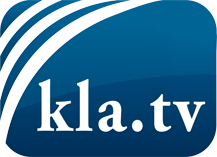 О чем СМИ не должны молчать ...Мало слышанное от народа, для народа...регулярные новости на www.kla.tv/ruОставайтесь с нами!Бесплатную рассылку новостей по электронной почте
Вы можете получить по ссылке www.kla.tv/abo-ruИнструкция по безопасности:Несогласные голоса, к сожалению, все снова подвергаются цензуре и подавлению. До тех пор, пока мы не будем сообщать в соответствии с интересами и идеологией системной прессы, мы всегда должны ожидать, что будут искать предлоги, чтобы заблокировать или навредить Kla.TV.Поэтому объединитесь сегодня в сеть независимо от интернета!
Нажмите здесь: www.kla.tv/vernetzung&lang=ruЛицензия:    Creative Commons License с указанием названия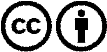 Распространение и переработка желательно с указанием названия! При этом материал не может быть представлен вне контекста. Учреждения, финансируемые за счет государственных средств, не могут пользоваться ими без консультации. Нарушения могут преследоваться по закону.